 «Устное народное творчество, как средство нравственно -патриотического воспитания младших дошкольников»Быть патриотом - это значит ощущать себя неотъемлемой частью отечества. Это сложное чувство возникает еще в дошкольном детстве, когда закладываются основы ценностного отношения к окружающему миру, и формируется в ребенке постепенно, в ходе воспитания любви к своим ближним, к детскому саду, к родным местам, к родной стране. «Любовь к родному краю, родной культуре, родной речи начинается с малого – с любви к своей семье, к своему жилищу, к своему детскому саду. Постепенно расширяясь, эта любовь переходит в любовь к Родине, ее истории, прошлому и настоящему, ко всему человечеству».                                                                                                     Д.С. ЛихачевДошкольники  очень эмоциональны. Это эмоционально-образное восприятие окружающего мира может стать основой формирования патриотизма. В этой работе можно отвести роль  фольклору.  Ребенок растет от колыбельных песен до былин, он исподволь готовится к постижению сложнейшего мира эпических героев и идей.Возвращение к традиционным ценностям начинается с семьи, с домашнего воспитания. Фольклорные инструменты воспитания могут существовать и в детском саду - с первых «азбучных» шагов воспитанника. Произведения устного народного творчества не только формируют любовь к традициям своего народа, но и способствуют развитию личности в духе патриотизма.Устное  народное творчество – это история народа, его духовное богатство. Веселые песенки, замысловатые загадки, поговорки, потешки, прибаутки, считалки, скороговорки, сказочки сочинил великий и бессмертный поэт- русский народ.В адаптационный период используются  уговорушки, потешки для новичков: «Кто у нас хороший, кто у нас пригожий? Ванечка - хороший, Ванечка – пригожий!».На все случаи жизни применяем потешки: «Петушок, петушок, золотой гребешок….» или «Киска, киска, киска брысь, на дорожку не садись…» или «Вот собачка, Жучка, хвостик закорючка …».    С помощью  народных  песенок, потешек  у детей   воспитывается  положительное  отношение  к  режимным  моментам:При умывании:  Водичка – водичка                            Умой моё личико…При причёсывании: Расти, коса, до пояса Не вырони ни волосаРасти косонька до пят, Все волосики в ряд…Во время приёма пищи Умница Катенька Ешь кашку сладеньку,Вкусную, пушистую, Сладкую, душистую. Укладываем детей на полуденный сон, говоря ласковые слова, сопровождая их соответствующими движениями, создаем ощущение домашнего уюта:«Баю, бай, баю, бай, ты собачка не лай,Петушок не кричи, Колю, Машу не буди.Наши детки будут спать, да большие вырастать.Вот поспят подольше - вырастут побольше». Применяем мы потешки и для подъема детей, после полуденного сна, особенно в дождливую погоду, когда просыпаться особенно трудно. Поочередно поднимая малышей, сопровождаем их пробуждение словами:«Потягуни-потягушечки от носочков до макушечки!Мы потянемся-потянемся, маленькими не останемся!». На прогулке наблюдая  за неживой  природой,   используем  заклички: «Солнышко-ведрышко, выгляни в окошечко!», «Дождик-дождик, полно лить», «Радуга-дуга, не давай дождя!». На материале фольклора с помощью игры учим детей и разнообразным выразительным движениям. Например, дети с удовольствием показывают, как неуклюже ходит медведь, мягко крадется лиса, как музыканты играют на музыкальных инструментах и т. д. Свой показ дети сопровождают выразительными    пантомическими движениями, яркой мимикой и жестами. Так, при проговаривании и обыгрывании потешки
Я рыжая лисица
Я бегать мастерица,
я по лесу бежала,
я зайку догоняла.
И в ямку – бух!
Дети бегут, как лиса, любуясь своим хвостом, в конце присаживаются. Народные игры вызывают интерес не только как жанр устного народного творчества. В них заключена информация, дающая представление о повседневной жизни наших предков — их быте, труде, мировоззрении. Игры были непременным элементом народных обрядовых праздников. В работе c детьми используем подвижные игры «Кот и мыши», «Заинька», «Наседка и цыплята», «Солнышко и дождик»,  «У медведя во бору»Хороводные игры – любимые забавы малышейЛегко устанавливается эмоциональный контакт,  взрослого с ребёнком. Это облегчает малышу понимание речи и побуждает его подражать речевым действиям Хороводные – «Ходит Ваня», «Каравай», «Карусель», «Зайка», «Мы матрешки», «Матрешки» Сказки – особая фольклорная форма, призванная рассказать детям о добре и зле, воспитать в ребенке трудолюбие, уважение к самому себе и окружающим, честность, справедливость, научить смекалке. Сказка не дает прямых наставлений детям (Слушайся родителей», Уважай старших), но в ее содержании всегда заложен урок, который они постепенно осваивают.

В младшей группе используем русские народные сказки «Курочка Ряба», «Колобок», «Репка», «Теремок», «Три медведя». Для наилучшего восприятия сказки активно используем различные виды театра: кукольный, настольный, пальчиковый. Активно привлекаем детей к участию.   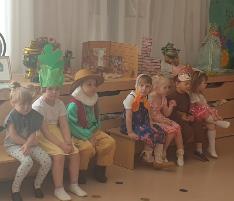 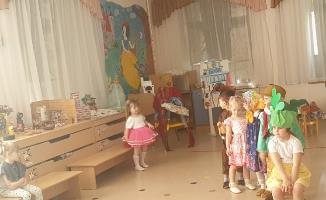 